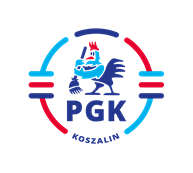 Koszalin, dnia 07.06.2023 r.INFORMACJA Z OTWARCIA OFERT  wymagana   art. 222 ust. 5 Ustawy z dnia 11 września 2019 r. Prawo zamówień publicznych (  t.j. Dz.U. z 2022 r. poz. 1710 z późn. zm.), w postępowaniu  pn: „Dostawa samochodu dostawczego 6-cio osobowego typu furgon z podwójną kabiną”.   Zamawiający informuje, iż kwota przeznaczona na  realizację zamówienia to wartość netto 166.896,00 zł. Otwarto oferty złożone przez następujących Wykonawców: Toyota Stolarz Sp. z o.o. ul. Parkowa 40, 66-415 Wojcieszyce – 145.770,00 zł netto, Dom Samochodowy  Germaz Sp. z o.o. ul. Strzegomska 139, 54-428 Wrocław – 172.870,00 zł netto. 